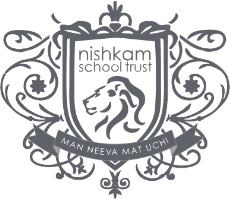 Calendar for Spring Term 2 – 2019/2020DateEventsMonday 24th FebruarySchool opens for Spring Term 2Tuesday 25th February Shrove Tuesday (Pancake day)Tuesday 25th February Friends of Nishkam – KS1 Movie Night 4.40pm – 6.30pmWednesday 26th FebruaryMonthly Christian Class 3.30pm – 4.30pmWednesday 26th FebruaryFriends of Nishkam – Reception Movie 3.30pm – 4.30pmWednesday 26th FebruaryFriends of Nishkam – KS2 Movie Night 4.40pm – 6.30pmThursday 27th FebruaryReception parent classroom-based maths workshop at 2.50pm (front office entrance)Friday 28th FebruaryForgiveness 1 start SwimmingFriday 28th FebruaryRed Cross First Aid Training for children in ContentmentMonday 2nd MarchRed Cross First Aid Training for children in OptimismTuesday 3rd MarchMy Uniform Hub selling uniform at school, 3.00pm – 5.00pmThursday 5th MarchWorld Book Day – Vocabulary Parade OutfitsThursday 5th MarchReception parent classroom-based maths workshop at 2.50pm (front office entrance)Friday 6th MarchMonthly Sikhi ClassWednesday 11th MarchParentPay Support Session from 3.00pm (invitation only for Reception) Thursday 12th MarchScience Boffin Workshop (all school)Wednesday 11th and Thursday 12th MarchParents Evening 3.40pm – 6.30pmThursday 12th March to Wednesday 18th MarchScholastic Book Fair Friday 13th MarchSports ReliefWednesday 18th MarchParentPay Support Session from 3.00pm (invitation only for Y1 and Y2)Wednesday 25th MarchMonthly Christian Class 3.30pm – 4.30pmWednesday 25th MarchParentPay Support Session from 3.00pm (invitation only for Y3 and Y4)Monday 30th MarchContentment Vaisakhi assembly in the school hall at 2.45pm, entrance via Cherry StreetMonday 30th March to 1st AprilForgiveness Residential tripWednesday 1st AprilParentPay Support Session from 3.00pm (invitation only for Y5 and Y6)Thursday 2nd AprilPre-loved Uniform SaleFriday 3rd AprilLast day of half term, no after school clubsMonday 20th AprilSchool re-opens for Summer Term 1